CAMARA MUNICIPAL DE SANTA BRANCA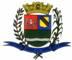 SECRETARIA DE FINANÇAS - CNPJ.01.958.948/0001-17PCA AJUDANTE BRAGA 108 CENTRO SANTA BRANCAData: 27/06/2016 20:43:28Transparência de Gestão Fiscal - LC 131 de 27 de maio 2009 Sistema CECAM (Página: 1 / 1)Relação dos empenhos pagos dia 14 de Junho de 2016N.Processo Empenho	Fornecedor	Descrição do bem/Serviço adquirido	Modalidade	Licitação	Valor01.00.00 - PODER LEGISLATIVO01.01.00 - CAMARA MUNICIPAL01.01.00 - CAMARA MUNICIPAL 01.01.00.01.000 - Legislativa 01.01.00.01.31 - Ação Legislativa01.01.00.01.31.0001 - MANUTENÇÃO DA CAMARA 01.01.00.01.31.0001.2001 - MANUTENÇÃO DA CAMARA01.01.00.01.31.0001.2001.33903600 - OUTROS SERVIÇOS DE TERCEIROS - PESSOA FÍSICA 01.01.00.01.31.0001.2001.33903600.0111000 - GERAL 01.01.00.01.31.0001.2001.33903600.0111000.4 - FICHA-----------------------31,03-----------------------31,03SANTA BRANCA, 14 de Junho de 2016EVANDRO LUIZ DE MELO SOUSA1SP147248/0-8CHEFE DA COORD FINANCEIRA0/0153/1257  - SERVIDOR MUNICIPAL, Refere -se ao adiantamento de numerario para a despesas com viagem dos Vereadores  Juliana  eOUTROS/NÃO APLICÁVEL/0-300,00Adilson e Assessor  com destino a cidade de sao paulo  na Assemble  ia Legislativa no dia 8 de junho de2016 conforme autorização0/0153/2257  - SERVIDOR MUNICIPAL, REFERENTE A BAIXA DE RESPONSABILIDADE DO EMPENHO DE ADIANTAMENTO153/2OUTROS/NÃO APLICÁVEL/0168,9701.01.00.01.31.0001.2001.33903900 - OUTROS SERVIÇOS DE TERCEIROS - PESSOA JURÍDICA01.01.00.01.31.0001.2001.33903900.0111000 - GERAL01.01.00.01.31.0001.2001.33903900.0111000.5 - FICHA0/0161/1355  - TIM CELULAR S.A., refere-se a recarga tim para o celular de uso esclusivo do Presidente da   Camara no mes de junho deDISPENSA DE LICITAÇÃO/0100,002016